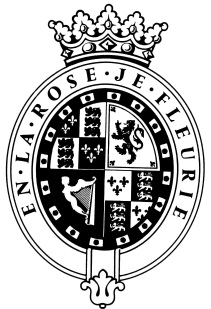 GOODWOODThe RoleThe Home Farm Wholesale Food Manager will be part of the Home Farm food and farming team and will report to the Estate Managing Director. About usAt Goodwood, we celebrate our 300-year history as a quintessentially English Estate, in modern and authentic ways delivering extraordinary and engaging experiences.  Our setting, 11,000 acres of West Sussex countryside, and our story both play significant roles in Goodwood’s success.  What really sets us apart is our people.  It is their passion, enthusiasm and belief in the many things we do that makes us the unique, luxury brand we are.Passionate PeopleIt takes a certain sort of person to flourish in such a fast-paced, multi-dimensional environment like Goodwood.  We look for talented, self-motivated and enthusiastic individuals who will be able to share our passion for providing the “world’s leading luxury experience.”Our ValuesThe Real Thing	       Derring-Do 	  Obsession for Perfection    Sheer Love of LifePurpose of the roleTo lead our Home Farm Food Wholesale business and ensure its smooth, profitable and efficient running. To be pivotal in leading the production, sales and delivery of Home Farm Food products so that we meet and exceed the expectations of both our internal and external customers.Key responsibilitiesTake budgetary responsibility for the Home Farm Wholesale Food business, managing both revenue and costs to deliver the budgeted profit.Take line management responsibility for the Home Farm Wholesale Food team to include:- Senior Butcher, Dairy Processing Manager, Cheesemaker, Delivery Drivers, Farm Shop staff and Office Assistant.Work closely with the Farm Manager on a regular basis to plan the supply of farm produce.Oversee deliveries from Home Farm to ensure successful and efficient processing.Work with the butchery, dairy, cheese room, Hepworths brewery and Chilgrove Distillery to plan production and ensure an appropriate and continued supply to meet the needs of our varied customer base.Ensure that all food produce is compliant with the relevant statutory hygiene and quality standards, as well as the Soil Association Organic Standards.Liaise with existing customer groups to understand their needs and ensure successful fulfilment of their orders. This includes Goodwood’s Entertaining and Hospitality business, Events catering partners, a milk wholesale co-operative, third party wholesale customers and the Goodwood Farm Shop.Manage all wholesale customer relationships – from new customer introductions to include credit reference, account set up, order fulfilment, account maintenance and follow-up.Review and benchmark all product prices regularly to optimise financial performance. Lead the innovation of new/improved food produce and appropriate Farm Shop products.Seek out new business opportunities and new customers.Liaise with Goodwood Finance Department regarding all matters financial and in particular with regard to ensuring prompt payment from debtors; KPI preparation, stock reports, cashing up.Oversee all administrative processes for Wholesale and Home Farm Food team.Be an ambassador for Home Farm Food, attending Goodwood, local and national events.Qualities you will possessPassion for what you doPositive and friendly with a “can do attitude”Attention to detail Ability to prioritise and organiseProactiveTake responsibility for your teamConfident to make decisions and to stand by themGood negotiation and influencing skillsExcellent communicator and people management skillsA sense of fun!What do you need to be successful? Evidence of managing and leading a teamGood experience in a similar roleUnderstanding and meeting the needs of a wide range of customersKnowledge and understanding of farm-based food production, including butchery, dairy, beer and ginUnderstanding of VAT calculations and how they are appliedUnderstanding of purchase ledger, sales ledger and petty cash including invoice processesUnderstanding of budgets, coding and analysis, stock controlExperience and confidence in using different IT systemsAlways inspired by Goodwood’s heritageDaring to surprise and delightStriving to do things even betterSharing our infectious enthusiasm